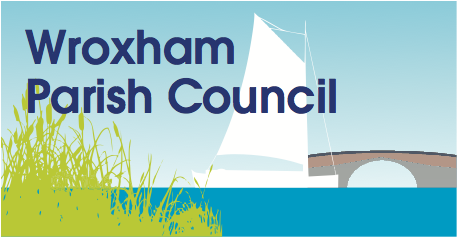 TRAINING & DEVELOPMENT POLICYPOLICY STATEMENTWroxham Parish Council is committed to ensuring that all its councillors and staff are properly trained to enable the council to deliver services to the public in order to make Wroxham a better place to live, work and visit. A commitment to training and development greatly assists in achieving good governance and an effective system of risk management. Ongoing training and development is key to ensuring a positive approach to health and safety is embedded throughout the council. It is also acknowledged that undertaking training and development is a clear indication of continuing professional development.OBJECTIVESTo enable WPC to provide the highest quality of representation and services to its electorate the following objectives will be met by; Encouraging Councillors and staff to undertake appropriate training and development through in-house and external training.Allocating training in a fair mannerEnsuring that all training is evaluated to assess its valueProviding financial support to attend trainingIn addition, the Council expects the Clerk to undertake a programme of continuing professional development (CPD) in line with the requirements of their requisite professional body.BENEFITSThe provision of training yields a number of benefits, notably it;Improves the quality of the services and facilities that Wroxham Parish Council providesEnables the organisation to achieve its corporate aims and objectivesImproves the skills base of the employees and CouncillorsProduces confident, highly qualified staff working as part of an effective and efficient team; andDemonstrates that the employees are valuedIDENTIFYING TRAINING AND DEVELOPMENT NEEDSThe need for training and development can be identified in a number of ways. These include;Proposals from councillors, the Clerk or Parish RangerChanges in legislationThe Clerk’s or Parish Ranger’s appraisalQuestionnairesProfessional errors or omissionsThe introduction of new processes, working methods or ITCouncil resolutionsCommunity consultationComplaints to the councilDelivery of new servicesIMPLEMENTATIONThe council’s Training and Development Policy covers both councillors and staff:Councillors’ TrainingThe policies of the Parish Council are set by the Council as a corporate body and much of what it achieves is done so through its contacts and relationships with partner bodies working in the community. It is essential, therefore, that all Councillors are afforded appropriate training on the role and remit not only of parish councillors but also on the role and responsibilities of the other tiers of local government and public bodies providing services on behalf of local residents. A training budget will be maintained for Councillors’ training.All Councillors will be offered the opportunity to attend relevant training courses provided by various service providers where a need is established. This will be addressed through Agendas and ascertaining from Members, in discussion with the Chairman and Vice Chairman, which courses would be appropriate for them to attend. Training will be particularly relevant for new councillors whenever they are elected or co-opted onto the Council. This should be appropriate to their needs and timely and should cover not only the operational activities of the council but also the various roles and responsibilities of councillors and staff working for the organisation..The Council recognises that most formal training for councillors will be provided by outside bodies. Therefore close links have been established with various training providers including Norfolk Parish Training & Support, Norfolk Association of Local Councils and the National Association of Local Councils.The Council is supported by the Norfolk Association of Local Councils.If the whole Council identifies a need for training on a particular subject, the clerk will seek an appropriate mechanism for delivering this.Staff TrainingThe employees of the Council are seen as being fundamental in all areas of its service delivery and development. It is essential that they are all fully trained to carry out their various duties as efficiently and effectively as possible.Each member of staff will be interviewed by way of a staff appraisal once a year and during this appraisal training needs will be discussed and identified. A plan will be agreed for undertaking any training needs during the coming year, which will be informed by the extent of services the council undertakes during the year and by any emerging changes in circumstances, legislation or good practice. Any training undertaken during the year will be recorded on the personal file of each member of staff.To ensure the Council achieves its objective of maintaining a motivated and skilled workforce who provide a high standard of service to the public, all employees will be required to notify the Parish Clerk of any areas of work in which they feel they require training. All such requests will be retained on the personal file of the relevant staff.Additionally, through staff appraisals, any weaknesses in staff training will be highlighted and thereafter addressed.It will be particularly important to ensure that all new staff are given appropriate and timely induction training on the council’s operational activities and the ambitions it is seeking to deliver for the local community. The Clerk will provide this to other staff and the Chair will provide this for the Clerk whenever a new appointment if made.The Council will seek to ensure that the Clerk will hold (or work towards) the CiLCAQualification operated by the Society of Local Council Clerks. Funding will be made available by the Council for this qualification to be achieved.COST AND BUDGETINGThe Council will maintain a specific budget to fund training requirements. The Training and Development budget is set annually and the year to date figures are reported through the monthly financial reports presented at council meetings. As not all training can be identified at the time the budget is set, a contingency figure must be built into the final budgeted figure, which includes this ‘unidentifiable’ amount. The budget must also include travel expenses.TRAINING COURSE FEEDBACKIn order to evaluate training, employees and councillors will be required to evaluate how successful and appropriate the training has been. This will help to inform the commissioning of future training.Staff and councillors will be asked to report on all training course attended; this should be written in order to identify whether there was anything learned that the Parish Council can use and implement to improve its overall operating performance and effectiveness. A feedback form will be provided for this purpose (shown below).The purpose of feedback is to provide shared learning across the organisation, which provides training and development benefits, facilitates a consistent culture across the organisation and ensures value for money.REVIEWThis document has been produced as a training and development strategy for the Council and will be reviewed annually.This policy was approved and adopted by Wroxham Parish Council at its meeting held on 4th April 2019.WROXHAM PARISH COUNCILTraining & Development Feedback FormTitle of event:  Date of event:  Location of event:  Presenters / Trainers:  10. What was most useful?11. What was least useful?12. Would you recommend this course to colleagues?          Yes/No    Why?13. Any other comments?THANK YOU FOR COMPLETING THIS FEEDBACK FORM. FEEDBACK RECEIVED WILL BE USED TO IDENTIFY FUTURE RELEVANT TRAINING & DEVELOPMENT OPPORTUNITIES.Instructions: Please tick your level of agreement with the statements listed belowStrongly AgreeAgreeDisagreeStrongly DisagreeNot relevant to this event1. The objectives of the training were met2. The presenters were engaging3. The presentation materials were relevant4. The content of the course was organised and easy to follow5. The trainers were well prepared and able to answer any questions6. The course length was appropriate7. The exercises/role play were helpful and relevant8. The venue was appropriate for the event